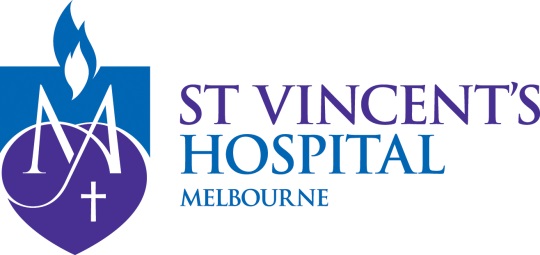 Registered Nurse Post GraduateNotice of Withdrawal/Deferment form   When completed save and send to svhm.educationandlearning@svha.org.auA copy should also be sent to your NUM and your local clinical educator. All applications will receive a confirmation of receipt email and will be discussed with local clinical educators.	Student’s name:		Date of notification:		Withdrawal/Deferment:		Subject/s:		Postgrad Stream:		Stream Educator: 		Reason for withdrawal/deferment:	